KARTA ZGŁOSZENIA UDZIAŁUW XIV EDYCJI KONKURSU  WIEDZY  EKOLOGICZNEJ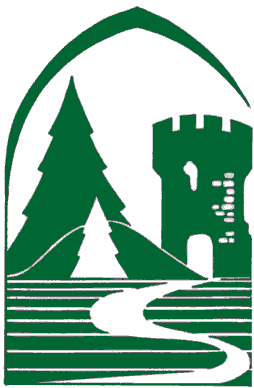 Szkoła:.................................................................................................................................................................................……………………………………………………………………………………………………………………………………………………..…………………………….Adres (ulica, miejscowość, kod pocztowy): .......................................................................................................................……………………………………………………………………………………………………………………………………………………………………………..…….Telefon; fax: ........................................................................................................................................................................Adres e-mail (szkoły): …………………………………......................................................................................................................Imię i nazwisko opiekuna grupy, adres e-mail; telefon kontaktowy: ……...........................................................................…………………………………………………………………………………………………………………………………………………………………..……………….Imię i nazwisko uczestnika:............................................................................................................................................................................................................................................................................................Proszę zaznaczyć Ośrodek Edukacyjny,  w którym drużyna przystąpi do I-go ETAPU KONKURSU:Ośrodki Edukacyjne Zespołu Parków Krajobrazowych Województwa Śląskiego: BĘDZIN, ul. I. Krasickiego 25, 42-500 Będzin, tel. 32 267 44 82, fax. 32 267 04 22, 
e-mail: biurozpk@zpk.com.pl  SMOLEŃ (gmina Pilica), 42-436 Pilica, tel./fax 32 673 60 79, e-mail: zpksmolen@zpk.com.pl  RUDY (gmina Kuźnia Raciborska), 47-430 Rudy, ul. Raciborska 10, tel./fax. 32 410 30 52, 
e-mail: zpkrudy@zpk.com.pl  KALINA (gmina Herby), 42-284 Herby, ul. Lompy 6, Kalina tel./fax. 34 357 49 02, 
e-mail:  zpkkalina@zpk.com.pl  ŻYWIEC, ul. Łączki , 34-300 Żywiec, tel. 33 861 78 25, fax. 33 861 61 77, 
e-mail: zpkzywiec@zpk.com.pl 